                          «Сатирикон» улыбается. Тэффи «Жизнь и воротник»Цели и задачи урока: - познакомить учащихся с журналом «Сатирикон» как явлением литературы 20 века;- закрепить знания по теории литературы;                              - формировать умения по анализу сатирического текста;                              - воспитывать чувство юмора Ход урока:Сегодня на уроке мы:Разберём рассказ писательницы Тэффи «Жизнь и воротник». С первого выпуска «Сатирикона» в его редакции постоянно работает Надежда Александровна Лохвицкая.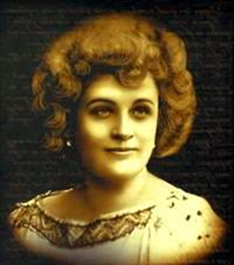 Она называет себя Тэффи. Это имя она нашла в книгах Редьярда Киплинга и считала, что оно должно принести ей счастье.Надежда была хорошо образована, умна и эрудирована. Её литературными способностями восхищались современники и коллеги по журналуНадежда начинает свой творческий путь в 1901 году. Стиль её работы резко отличается от другихавторов. Тэффи «любила рисовать карикатуры и писать сатирические стихотворения»:— Мисс Дункан! К чему босячить,Раз придумано трико?Голой пяткой озадачитьНашу публику легко!Тэффи выпускает в 1910 году сборник «Юмористических рассказов», состоящий из двух книг. Двухтомник имел шумный успех и был удостоен весьма лестных отзывов критиков.Революционных перемен поэтесса не приняла. Она эмигрировала из страны. Живя за границей, Тэффи не позволяет себе враждебных выпадов в сторону России, её нового правительства и политического строя. Написанные ею тогда рассказы издавались в СССР “пиратским образом”.6 октября 1952 года Лохвицкая умерла.Похоронена, как и многие эмигранты из России, на русском кладбище Сент-Женевьев-де-Буа.Один из рассказов Тэффи называется «Жизнь и воротник».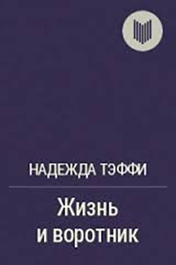 Казалось бы, как вещь может влиять на человека? Но Тэффи показывает, что может не только влиять, но и полностью подчинить себе. Воротник сделал из скромной милой женщины вульгарную развязную особу.Внимательно прочитайте рассказ.Сначала ничего не предвещает трагедии:«Олечка Розова три года была честной женой честного человека. Характер имела тихий, застенчивый, на глаза не лезла, мужа любила преданно, довольствовалась скромной жизнью».Живут супруги скромно. Для молодой женщины модный воротник – событие. Но приобретение это совсем неожиданно в корне изменило жизнь Оленьки. Воротник требовал модной одежды, модных перчаток и сумочки и даже новой мебели. Женщина обманывает мужа, бабушку, знакомых, занимая деньги на всё новые и новые покупки: «Она стала вести странную жизнь. Не свою. Воротничковую жизнь. А воротничок был какого-то неясного, путаного стиля, и Олечка, угождая ему, совсем сбилась с толку».Оленька противна сама себе, она боится сама себя, но отказать воротничку не может. Милая и скромная по натуре, она делается грубой, наглой, пошлой: «Она обстригла волосы, стала курить и громко хохотала, если слышала какую-нибудь двусмысленность». Воротничок властно толкает её на необдуманные поступки, и Оленька, содрогаясь в душе, следует всем его требованиям. Проведя ночь со студентом, она грубо и цинично разговаривает с мужем, ведёт себя вызывающе.В результате Оленька остаётся одна: «Честный муж бросил её и перевёлся в другой город». А молодая женщина лишь тогда вышла из-под влияния коварного воротничка, когда тот потерялся в стирке. И опять она стала самой собой: «Кроткая Олечка служит в банке. Она так скромна, что краснеет даже при слове «омнибус», потому что оно похоже на «обнимусь».Так кто же виноват в произошедшей трагедии? Воротничок или жажда «красивой жизни», ютившаяся в глубине души молодой женщины? Тэффи не зря замечает, что Оленька «как существо слабое и бесхарактерное, скоро опустила руки и поплыла по течению, которым ловко управлял подлый воротник».И не находим ли мы примеров многочисленных Оленек, которые готовы изменить свою жизнь из-за новой модели мобильного телефона?Домашняя работа: пересказ рассказа «Жизнь и воротник»